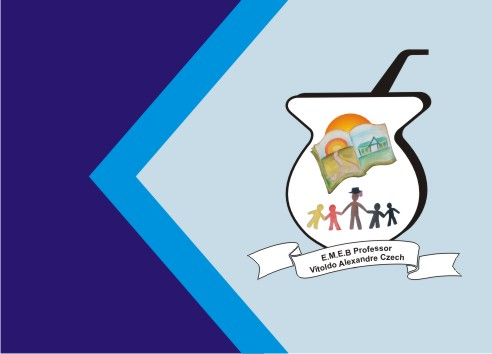 ATIVIDADE DE INGLÊS - 2º ANOCATANDUVAS, MAY 24TH  2021TODAY IS MONDAYA NEW FRIEND – UMA NOVA AMIGA		RECORTE E COLE A FORMA ESCRITA DOS NUMBERS NO LUGAR CORRETO. PINTE.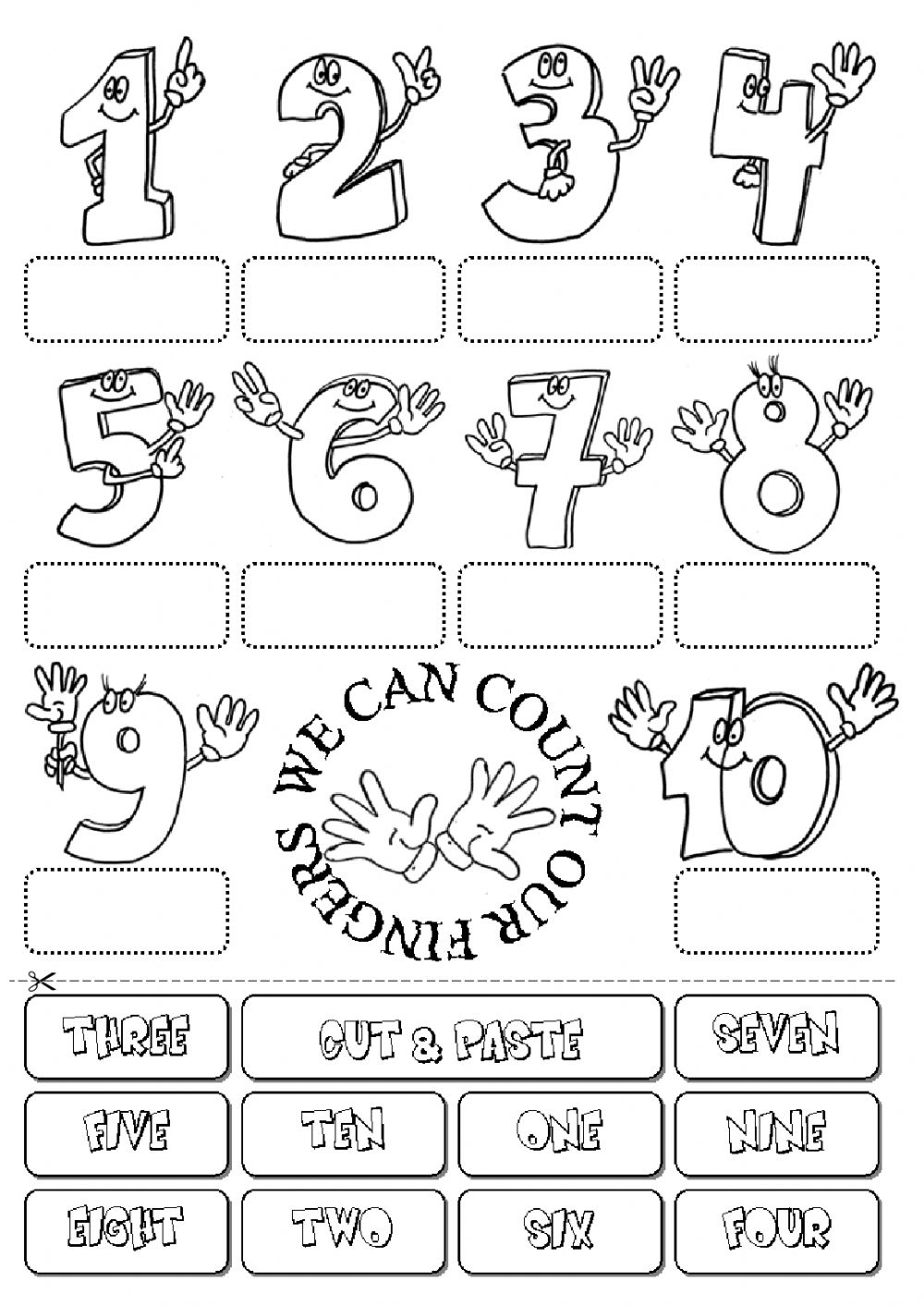 